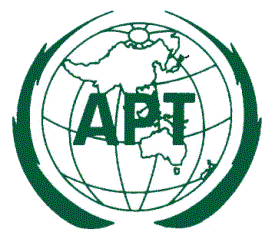 LIST OF ACPS AND LEADING/ASSISTING COUNTRIES________________ACP no.ACP/64A1/TitleLeading country Assisting Country1Stable Constitution (CS) of ITUIranAlireza Darvishi (darvishi@cra.ir)Viet NamMs. Nguyen Thi Khanh Thuan (ntkthuan@mic.gov.vn)2Stable Convention (CV) of ITUIranAlireza Darvishi (darvishi@cra.ir)Viet Nam
Ms. Nguyen Thi Khanh Thuan (ntkthuan@mic.gov.vn)3Revision to Resolution 11 - ITU Telecom eventsViet NamMs. Nguyen Thi Khanh Thuan (ntkthuan@mic.gov.vn)Thailand
Ms. KALAYA CHINATIWORN
(kalaya.c@mdes.go.th) 4Revision to Resolution 25 - Strengthening the regional presenceAustraliaMs. Lindl Rowe (lindl.rowe@communications.gov.au)Viet NamMs. Nguyen Thi Khanh Thuan (ntkthuan@mic.gov.vn)ChinaZhao Shuyu(zhaoshuyu@caict.ac.cn )New ZealandTim Blackmore 5Revision to Resolution 30 - Special measures for the least developed countries, small island developing states, landlocked developing countries and countries with economies transitionPNG
Mr Kila Gulo Vui (kgulovui@nicta.gov.pg)Mr. Jackson Kariko (Jackson Kariko (jkariko@nicta.gov.pg)  MalaysiaWilliam Lee Kwong Hwa(william@mcmc.gov.my)6Revision to Resolution 48 - Human resources management and developmentAustraliaMs. Lindl Rowe (lindl.rowe@communications.gov.au)IranAhmad R. Sharafat ahmad.sharafat@gmail.com New ZealandTim Blackmore 7Revision to Resolution 70 - Mainstreaming a gender perspective in ITU and promotion of gender equality and the empowerment of woman through information and communication technologiesAustraliaMs. Lindl Rowe (lindl.rowe@communications.gov.au)New ZealandTim Blackmore Korea, Rep. of MR. JONGKEOL SON(jksonn@korea.kr)8Revision to Resolution 71 - Strategic plan for the Union for 2020-2023AustraliaMs. Lindl Rowe (lindl.rowe@communications.gov.au)IranAhmad R. Sharafat ahmad.sharafat@gmail.com New ZealandTim Blackmore 9Revision to Annex 1 to Resolution 71 - ITU Strategic Plan for 2020-2023Singapore Mr Edwin Low(edwin_kf_low@imda.gov.sg)Mr Harold Lim(Harold_lim@imda.gov.sg)ChinaZhao Shuyu(zhaoshuyu@caict.ac.cn )10Revision to Resolution 101 - Internet Protocol-based networksViet NamMr Tran Tuan Anh 
(trtanh@vntq.gov.vn) Mr Nguyen Phong Nha email npnha@mic.gov.vnMalaysiaWilliam Lee Kwong Hwa(william@mcmc.gov.my)11Revision to Resolution 102 - ITU’s role with regard to international public policy issues pertaining to the Internet and the management of Internet resources, including domain names and addressesChinaMr. WANG Wenlei(wwl@cert.org.cn)IranAhmad R. Sharafat ahmad.sharafat@gmail.com Australia Australia
Ms. Liam Nevill
Liam.Nevill@dfat.gov.au12Revision to Resolution 123 - Bridging the standardization gap between developing and developed countriesViet NamMs. Nguyen Thi Khanh Thuan (ntkthuan@mic.gov.vn)MalaysiaWilliam Lee Kwong Hwa(william@mcmc.gov.my)13Revision to Resolution 130 - Strengthening the role of ITU in building confidence and security in the use of information and communication technologiesIranAlireza Darvishi (darvishi@cra.ir)MalaysiaWilliam Lee Kwong Hwa(william@mcmc.gov.my)14Revision to Resolution 131 - Measuring information and communication technologies to build an integrating and inclusive information society and digital economyIndonesiaAulia Astagina Ramadhani (auli001@kominfo.go.id) IndiaMr. V. Raghunandan(ddgir-dot@nic.in)Viet NamMr Tran Tuan Anh 
(trtanh@vntq.gov.vn) ChinaMr WU GANG(13301128614@189.cn)MalaysiaWilliam Lee Kwong Hwa(william@mcmc.gov.my)15Revision to Resolution 135 - ITU's role in the development of telecommunications/ information and communication technologies, in providing technical assistance and advice to developing countries and in implementing relevant national, regional and interregional projectsMalaysiaWilliam Lee Kwong Hwa(william@mcmc.gov.my)Thailand
Mr. Sira Akavipat
(siraak@tot.co.th)16Revision to Resolution 139 - Use of telecommunications/information and communication technologies to bridge the digital divide and build an inclusive information societyIndonesiaMR. ISWARAYUDA BAYU AGUTAMA(iswa006@kominfo.go.id)MalaysiaWilliam Lee Kwong Hwa(william@mcmc.gov.my)17Revision to Resolution 140 - ITU's role in implementing the outcomes of the World Summit on the Information Society  and the achievement of the 2030 Agenda for Sustainable DevelopmentChinaMr. WANG Wenlei(wwl@cert.org.cn)IndiaMr. V. Raghunandan(ddgir-dot@nic.in)18Revision to Resolution 177 - Conformance and interoperabilityIndonesiaMRS. MERRY OCTAVIA(merr002@kominfo.go.id)MalaysiaWilliam Lee Kwong Hwa(william@mcmc.gov.my)19Revision to Resolution 179 - ITU's role in child online protectionIndonesiaMRS. AULIA ASTAGINA RAMADHANI(auli001@kominfo.go.id)Korea, Rep. ofMR. JONGKEOL SON(jksonn@korea.kr)20Suppression of Resolution 185 - Global flight tracking for civil aviationViet NamNguyen Ngoc Canh(canhnn@rfd.gov.vn)IranAlireza Darvishi (darvishi@cra.ir)21Revision to Resolution 186 - Strengthening the role of ITU with regard to transparency and confidence-building measures in outer space activitiesViet NamNguyen Ngoc Canh(canhnn@rfd.gov.vn)AustraliaDominic Meolidominic.meoli@communications.gov.au 22Revision to Resolution 197 - Facilitating the Internet of Things and its applications to prepare for a globally connected worldKorea, Rep. ofMR. JONGKEOL SON(jksonn@korea.kr)MalaysiaWilliam Lee Kwong Hwa(william@mcmc.gov.my)China23Revision to Resolution 200 - Connect 2030 Agenda for global telecommunication/ information and communication technology developmentKorea, Rep. ofMR. JONGKEOL SON(jksonn@korea.kr)Australia
Ms. Liam Nevill
Liam.Nevill@dfat.gov.au 24Revision to Resolution 203 - Connectivity to broadband networks and Smart Sustainable Cities & Communities (SSCC)IndiaMr. V. Raghunandan(ddgir-dot@nic.in)MalaysiaWilliam Lee Kwong Hwa(william@mcmc.gov.my)25New Resolution on ITU’s role in fostering Telecommunication/ICT-centric Innovation to Promote the Development of Digital EconomyChina LUN Yi(lunyi@caict.ac.cn)ThailandMs. Kalaya Chinatiworn(kalaya.c@mdes.go.th)